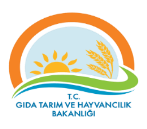 FIRSAT PLANLAMA VE İZLEME TABLOSUFIRSAT PLANLAMA VE İZLEME TABLOSUDokuman KoduGTHB.İKS./KYS.TBL.14FIRSAT PLANLAMA VE İZLEME TABLOSUFIRSAT PLANLAMA VE İZLEME TABLOSURevizyon No000FIRSAT PLANLAMA VE İZLEME TABLOSUFIRSAT PLANLAMA VE İZLEME TABLOSURevizyon Tarihi000FIRSAT PLANLAMA VE İZLEME TABLOSUFIRSAT PLANLAMA VE İZLEME TABLOSUYürürlük Tarihi20.04.2018FIRSAT PLANLAMA VE İZLEME TABLOSUFIRSAT PLANLAMA VE İZLEME TABLOSUSayfa Sayısı1/1123456789TESPİT EDİLEN FIRSATLARTESPİT EDİLEN FIRSATIN OLUMLU ETKİLERİEYLEMSORUMLU BİRİMTERMİN TARİHİGERÇEKLEŞTİRİLEN EYLEMİZLEME